03.12.2018г. на отделении «ОиПП» проведены  классные часы в группах 225, 303.Тема классного часа: «СПИД – Чума ХХI».    ВИЧ инфекция- это инфекционное заболевание вирусной этиологии с длительной бессимптомной стадией, характеризующаяся медленно прогрессирующим дефектом иммунной системы, который приводит к гибели больного от вторичных поражений, описанных как синдром приобретённого иммунодефицита (СПИД).Протекание болезни можно разделить на 4 периода:ИнкубационныйПервичных проявленийВторичных проявленийПериод пораженийПути передачи ВИЧ инфекции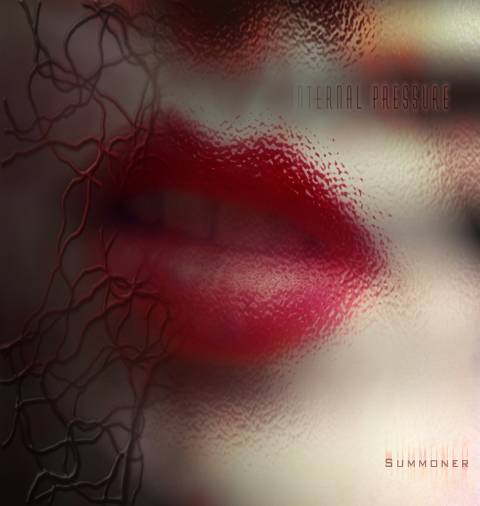 Первый путь- незащищённый (без презерватива) половой контакт с инфицированным человеком. Чем с большим количеством партнёров человек вступает в половые отношения, тем выше вероятность того, что рано или поздно он окажется инфицированным ВИЧ. Во время полового контакта ВИЧ может передаваться от мужчины к женщине, от женщины к мужчине, от мужчины к мужчине и от женщины к женщине.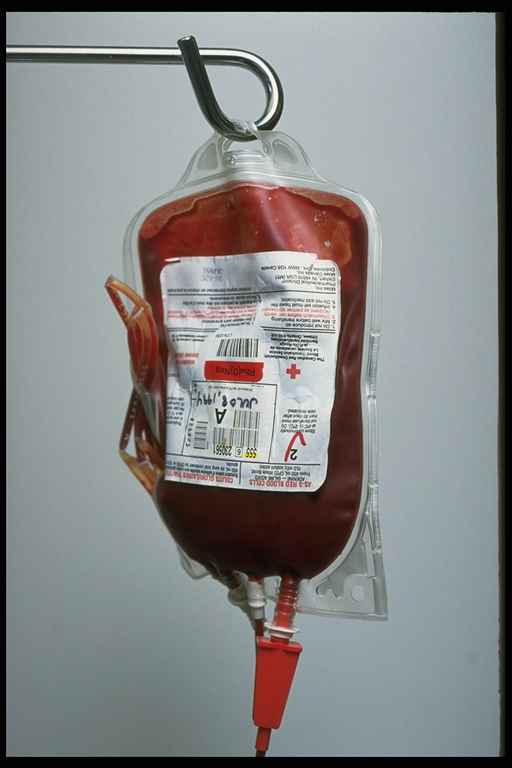 Второй путь- это попадание крови инфицированного ВИЧ или больного СПИДом человека в организм здорового. Это может произойти при переливании крови инфицированных ВИЧ доноров и при использовании не стерильных медицинских инструментов. Кровь, используемая в медицинских целях, исследуется на наличие вируса, а инструменты, прежде всего шприцы, применяются одноразовые.Третий путь- передача ВИЧ от инфицированной или больной СПИД матери ребёнку. Это может случиться во время беременности. ВИЧ проникает через плаценту в плод. В процессе родов, во время прохождения ребёнка через родовые пути матери ВИЧ вместе с кровью может попасть в организм новорождённого через легко ранимую кожу. В ПЕРВЫЙ ГОД ЖИЗНИ МОЖНО ВЫЛЕЧИТЬСЯ. Данное мероприятие проведено   библиотекарем Коваленко Л.Н. Во время проведения классного часа  использовались такие методы как: показ презентации.